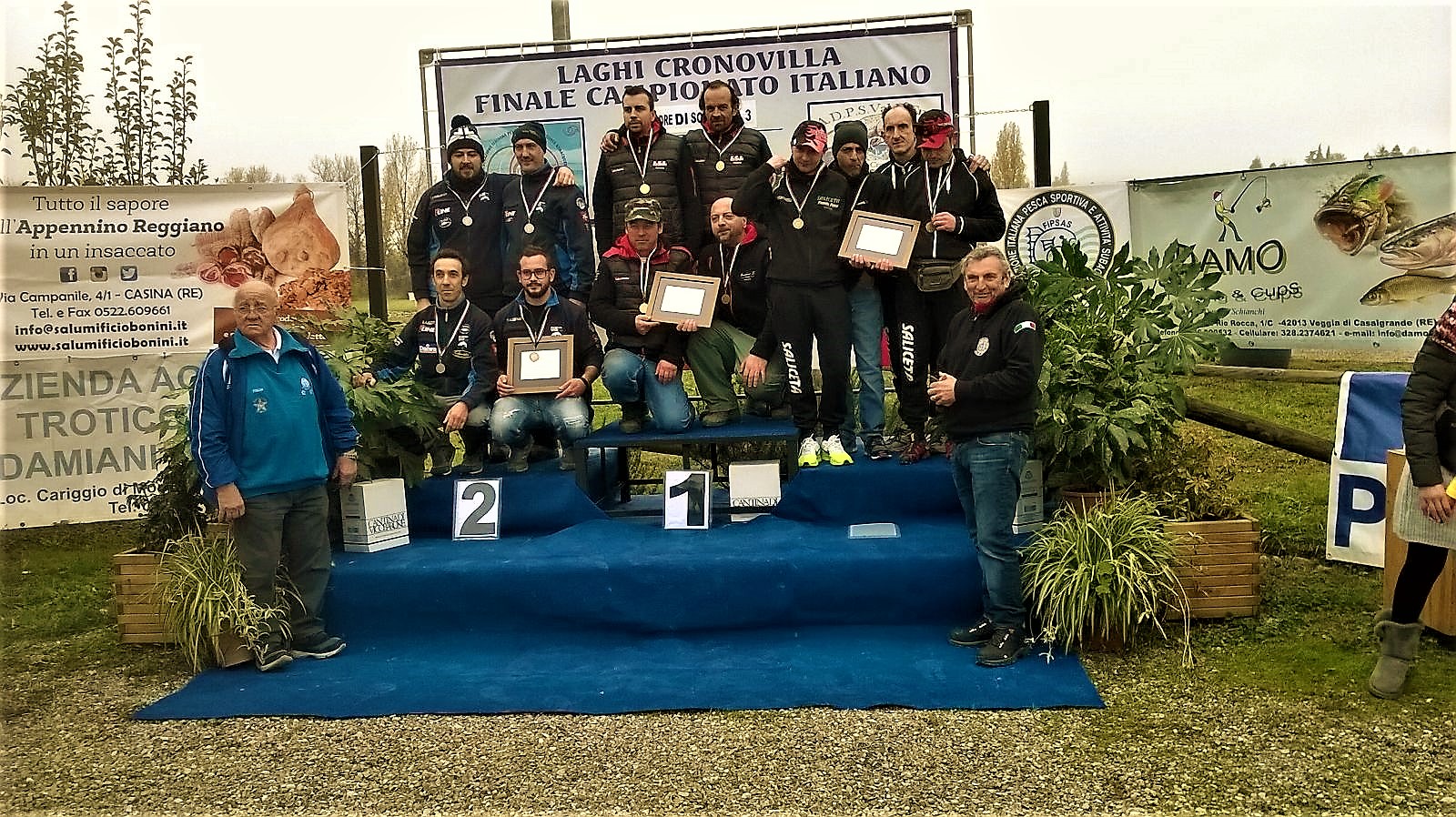 Domenica 20 11 2016 presso il lago Cronovilla si è concluso, con la 4^ prova , il trofeo A3 trota lago a squadre.Le squadre vincenti:1^ Dream Team (Daiwa) squadra A (PR)Composta dalla banda Gussoni: Franco, Gianluca, Giuseppe e  Silvano.2^ S.P.S. Oasi San Donato squadra A (PI)3^ ADS Saliceta Pianeta Pesca (Milo) squadra A  (MO)